电子签名用户操作手册版本 V2.42023 年 11月 14 日软件概述1.1 概述电子签名，主要放在展馆触摸屏上给领导签名用的。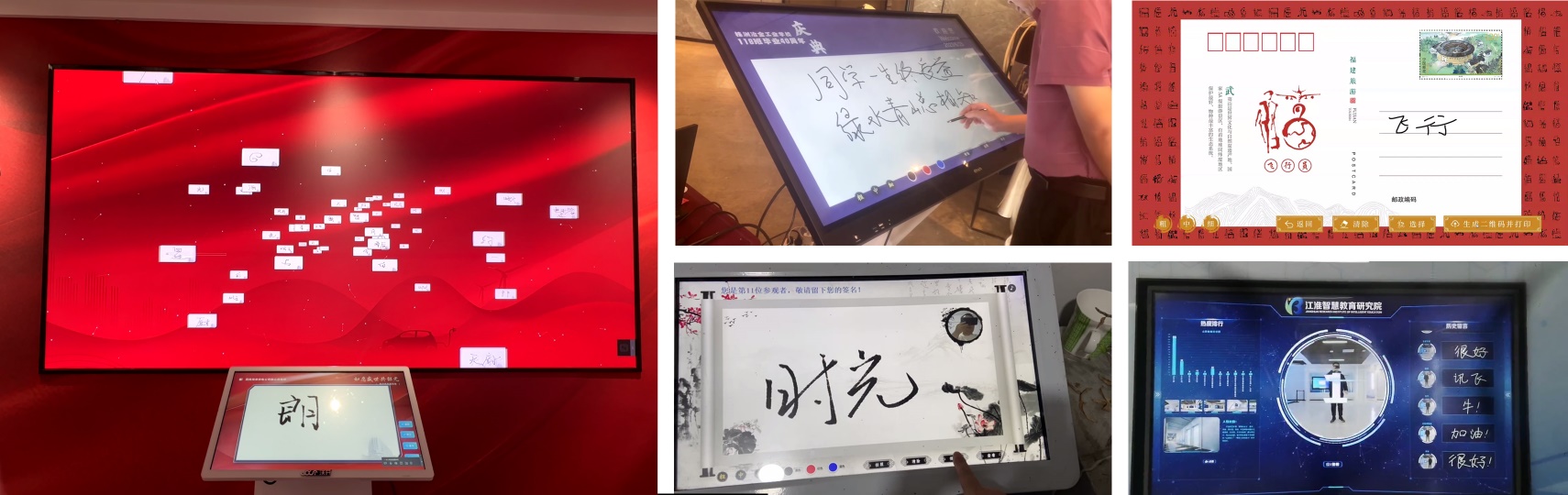 软件分为两部分：（1） 电子签名设计版用于页面编辑排版（2） 电子签名用于向来访者展示内容，手写毛笔字，钢笔字。 电子签名设计版是免费的，可以安装在自己办公电脑上，用来编辑只有触摸屏上需要注册 电子签名。运行环境：Win7 及以上  内存 4G  cpu I3四代及以上推荐 I5六代写毛笔字更流畅1.2 主要功能兼容不同屏幕分辨率支持毛笔、钢笔两种模式可自定义笔尖粗细，颜色可自定义保存区域支持手机扫描二维码，查看签名结果支持打印项目迁移，支持多项目管理页面自助排版，易修改，易维护1.3 软件版本软件分为 64 位和 32 位两个版本，默认请使用 64 位版本，可以充分发挥设备的性能。当前版本v2.02	设置 2.1签字笔设置 – 签字笔笔类型，可选择毛笔或者钢笔；钢笔占用资源少、笔墨颜色，写字的颜色笔尖粗细，字体粗细。毛笔建议30像素；钢笔建议5像素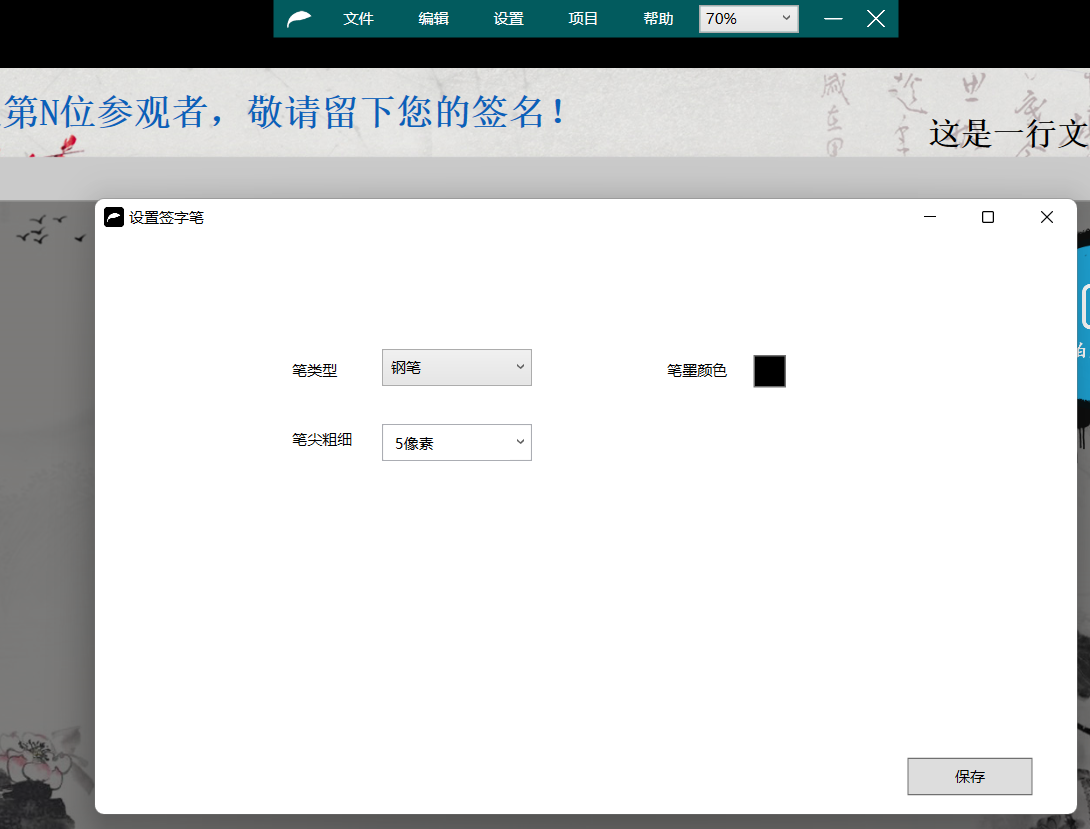 2.2打印机设置 – 打印机     不同的打印机机及纸张大小，可能会出现兼容性问题，可联系开发者解决。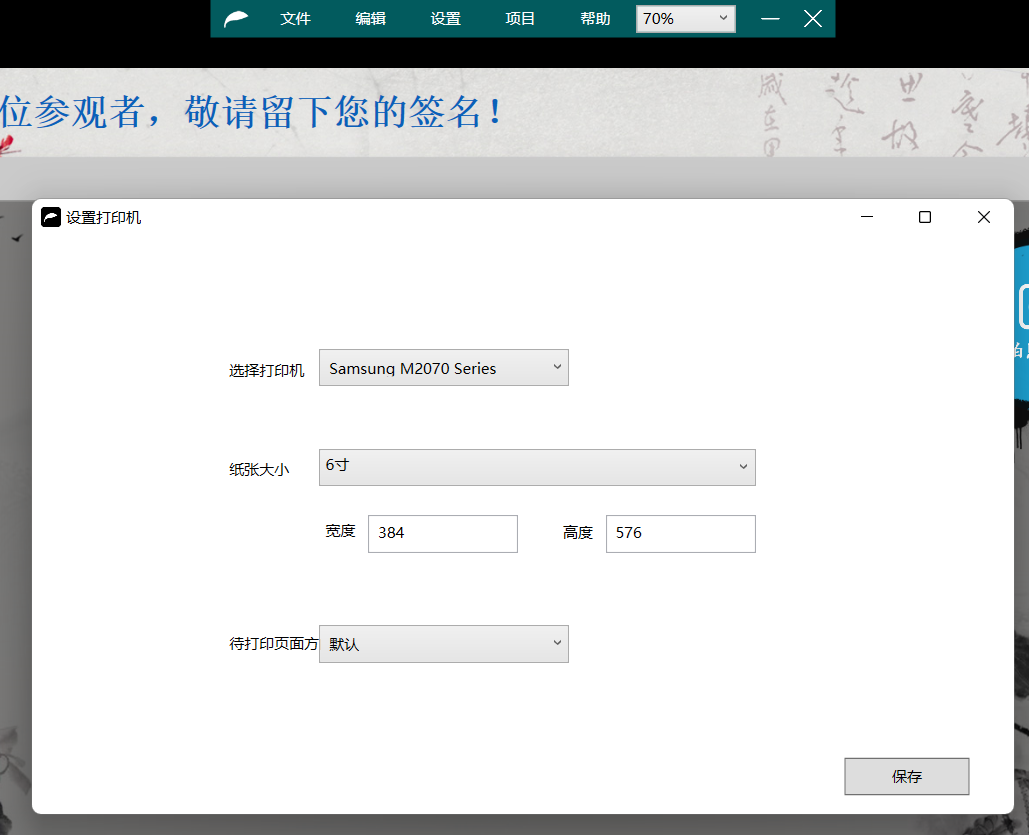 选择打印机： 纸张大小： 宽度： 这是纸张的像素宽度，国际标准高度： 这是纸张的像素高度，国际标准待打印页面方向：页面截图是否旋转90度，以适配纸张宽高。3	签名页3.1  设置页面背景页面空白处右击 – 设置页面背景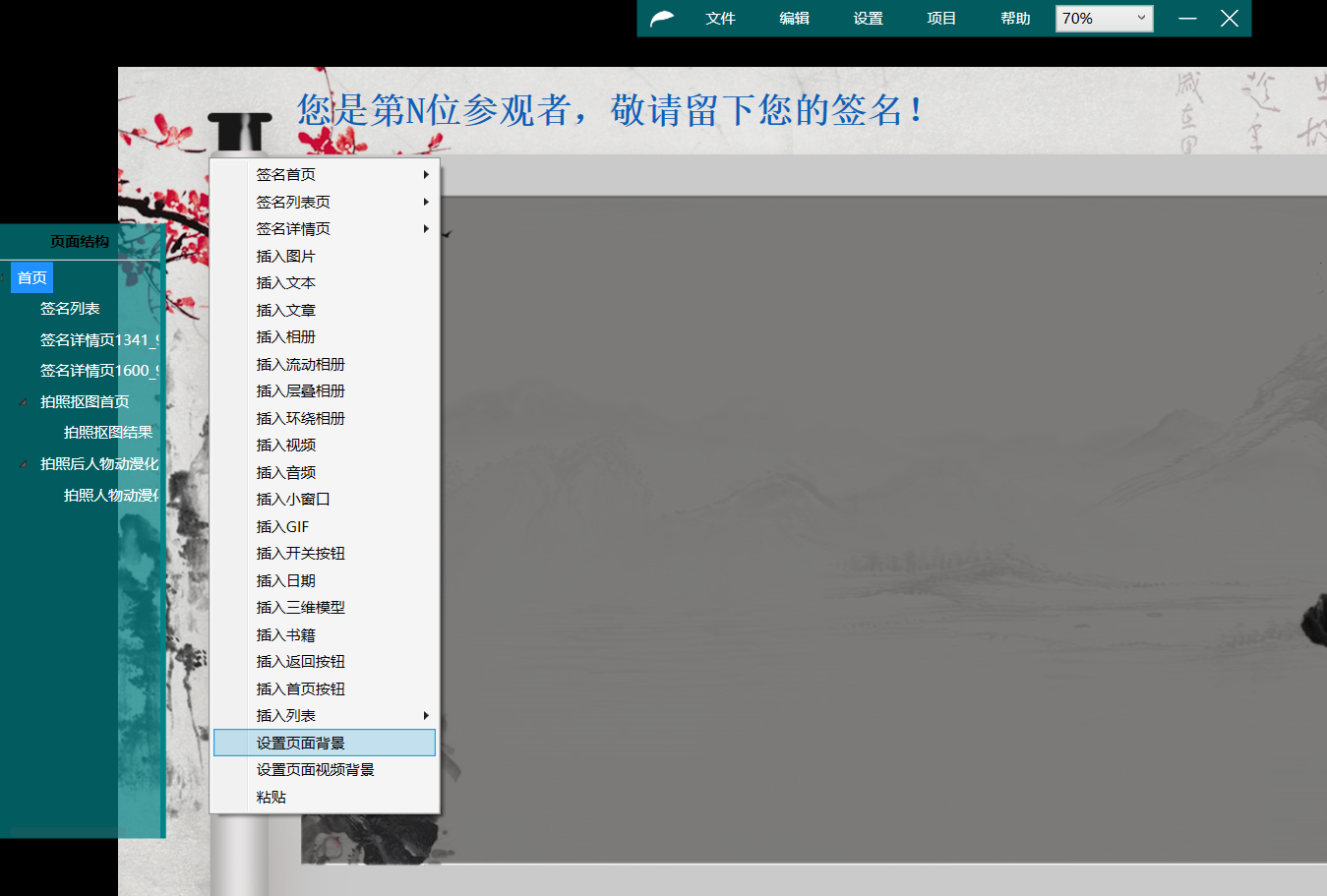 3.2  签名区域空白区域右击 – 签名首页 – 插入签名区域这个区域就是可以手写的范围，可以拉伸。或者右击签名区域 – 编辑属性，指定宽高。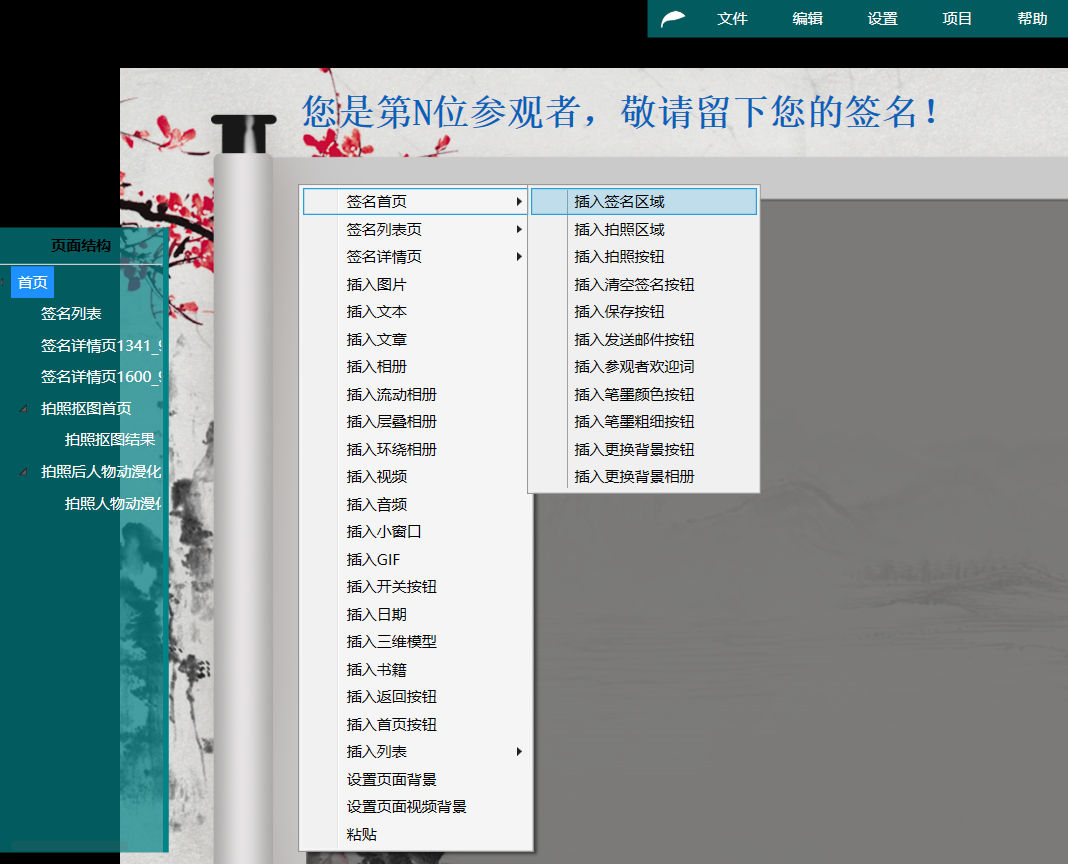 3.3  拍照区域空白处右击 – 签名首页 – 插入拍照区域 这个就是摄像头画面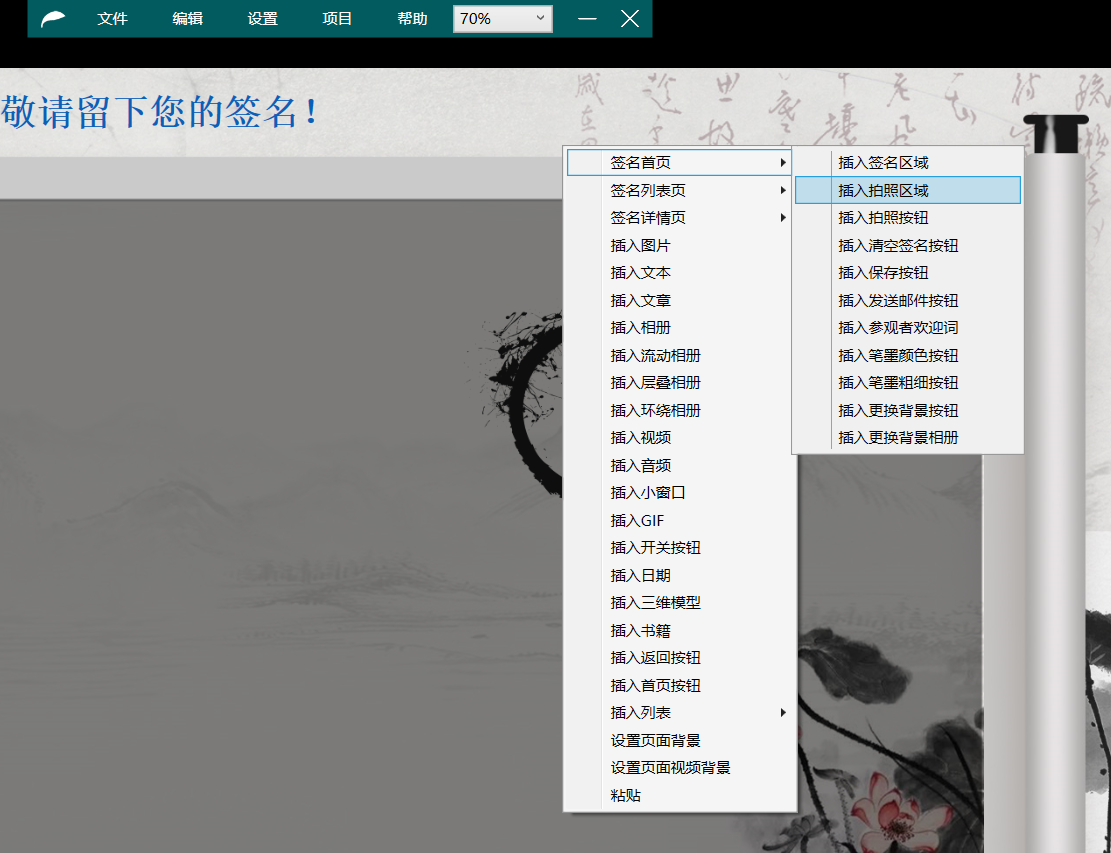 3.4  清空签名按钮空白处右击 – 签名首页 – 插入清空签名按钮点击这个按钮会清空画布，当前手写的笔画会清空。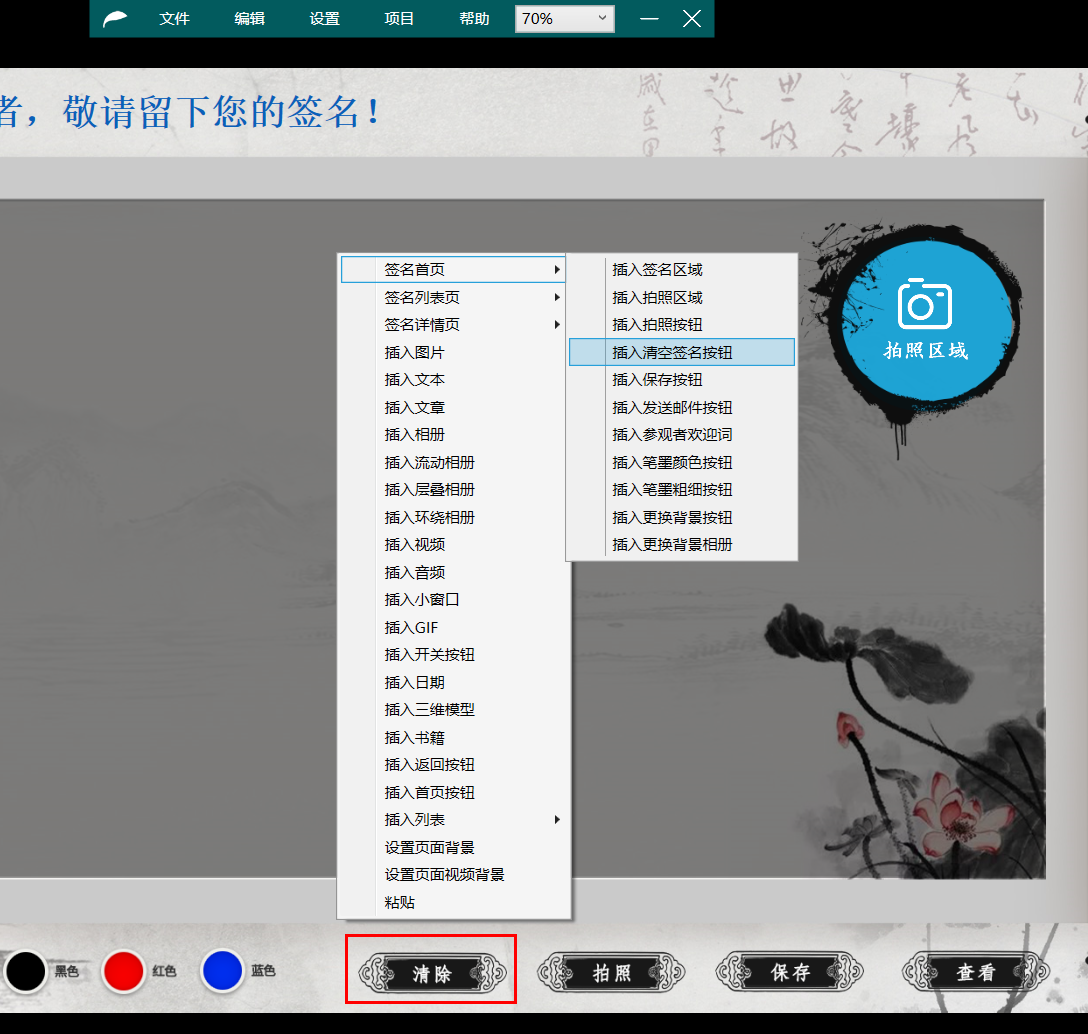 3.5  拍照按钮空白处右击 – 签名首页 – 插入拍照按钮 用户点击这个按钮，会进入倒计时五秒拍照3.6  保存按钮空白处右击 – 签名首页 – 插入保存按钮用户点击此按钮，会保存当前签名及拍照。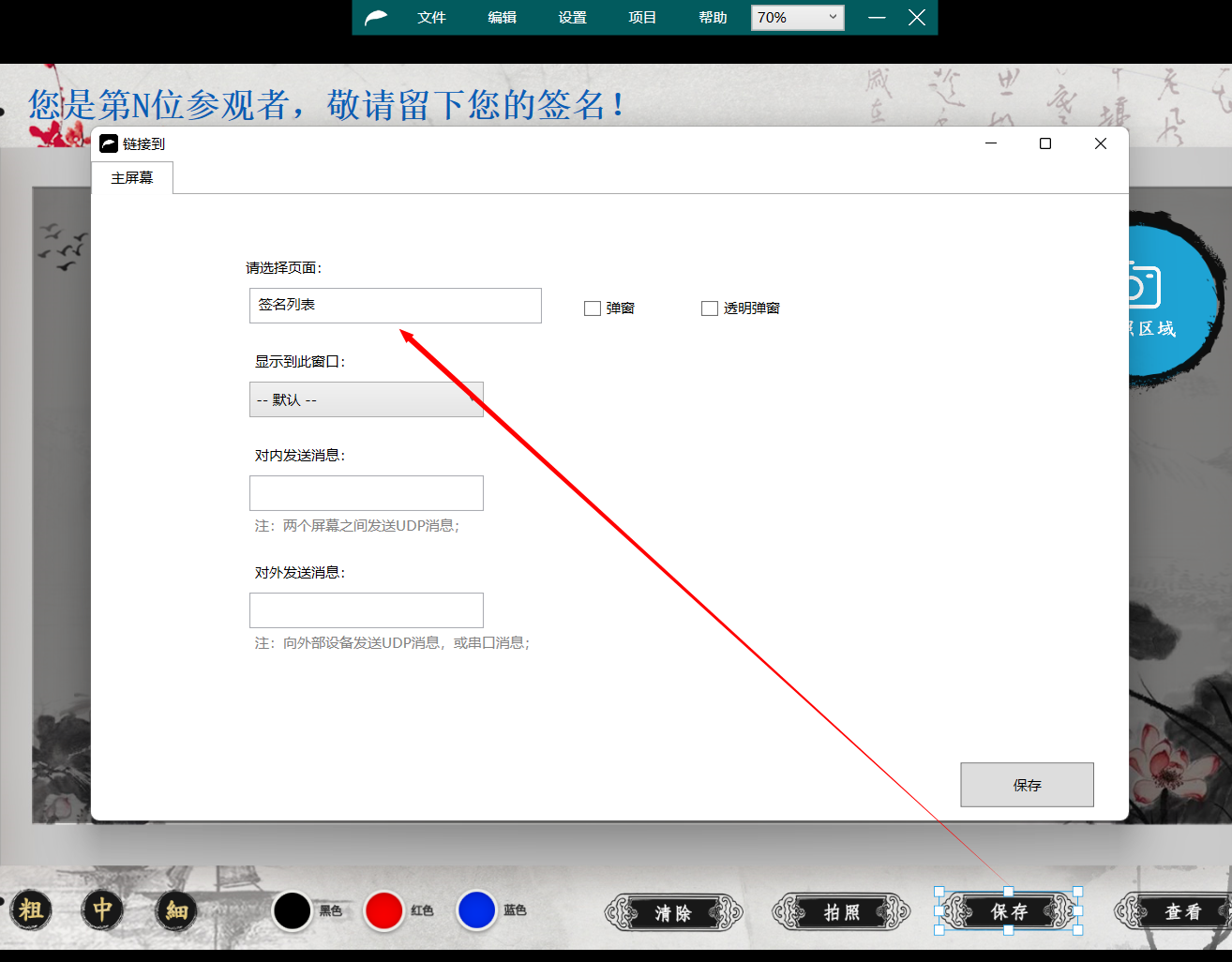 右击保存按钮 – 链接到，选择保存后跳转到的页面。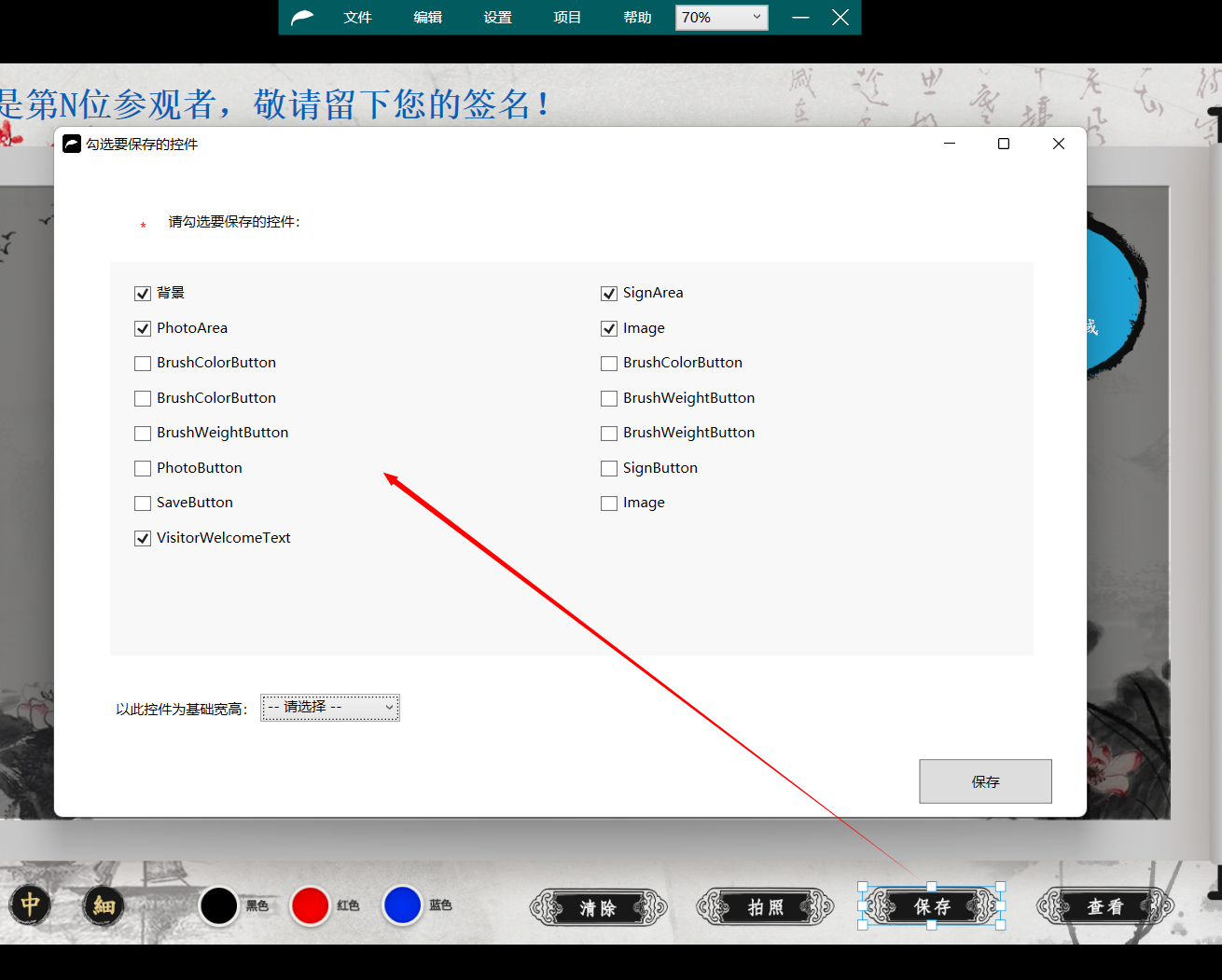 右击保存按钮 – 勾选要保存的控件背景 ： 页面的背景PhotoArea ： 拍照区域SignArea ： 签名区域Image ：就是页面上的某一张图片VisitorWelcomeText ：您是第N位参观者，敬请留下您的签名！以此控件为基础宽高：如果需要保存页面中的指定区域，就要选择一个控件；默认不选择就是整个页面3.7  查看按钮空白处右击 – 插入图片（自己制作一个小图片当作查看按钮）右击图片 – 链接到，选择要跳转的页面。3.8  笔墨粗细按钮空白处右击 – 签名首页 – 插入笔墨粗细按钮用户点击此按钮，就会书写出不同粗细的笔画。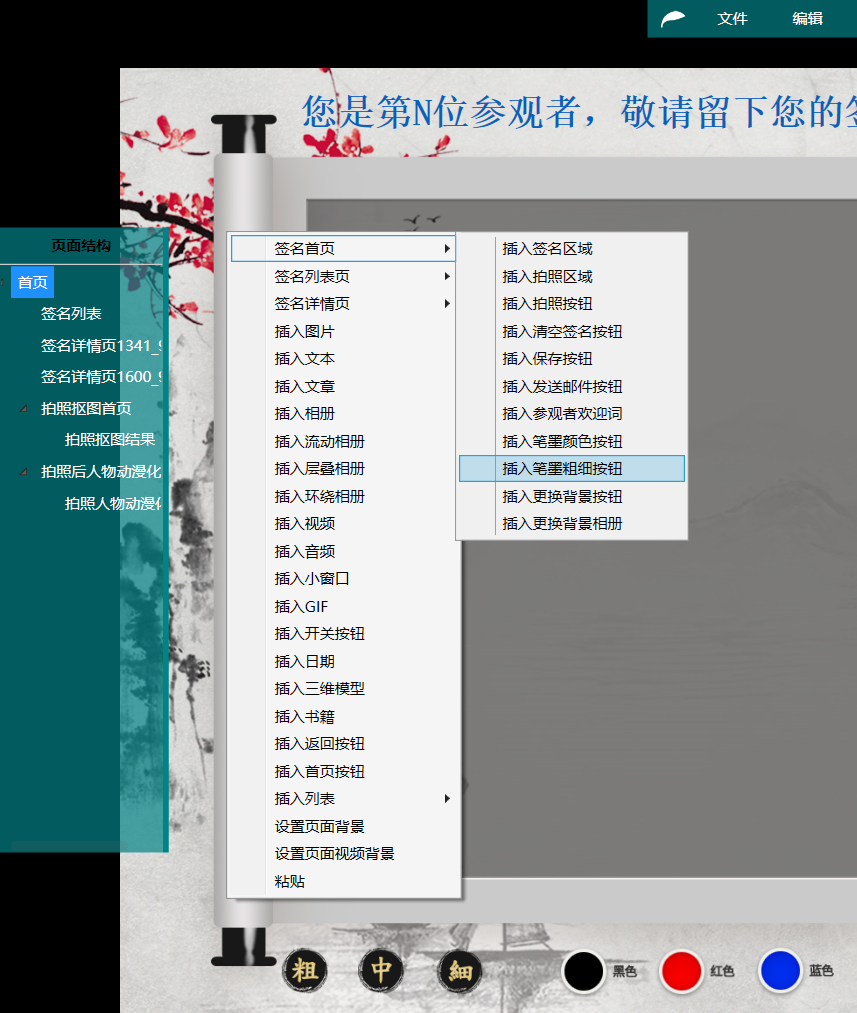 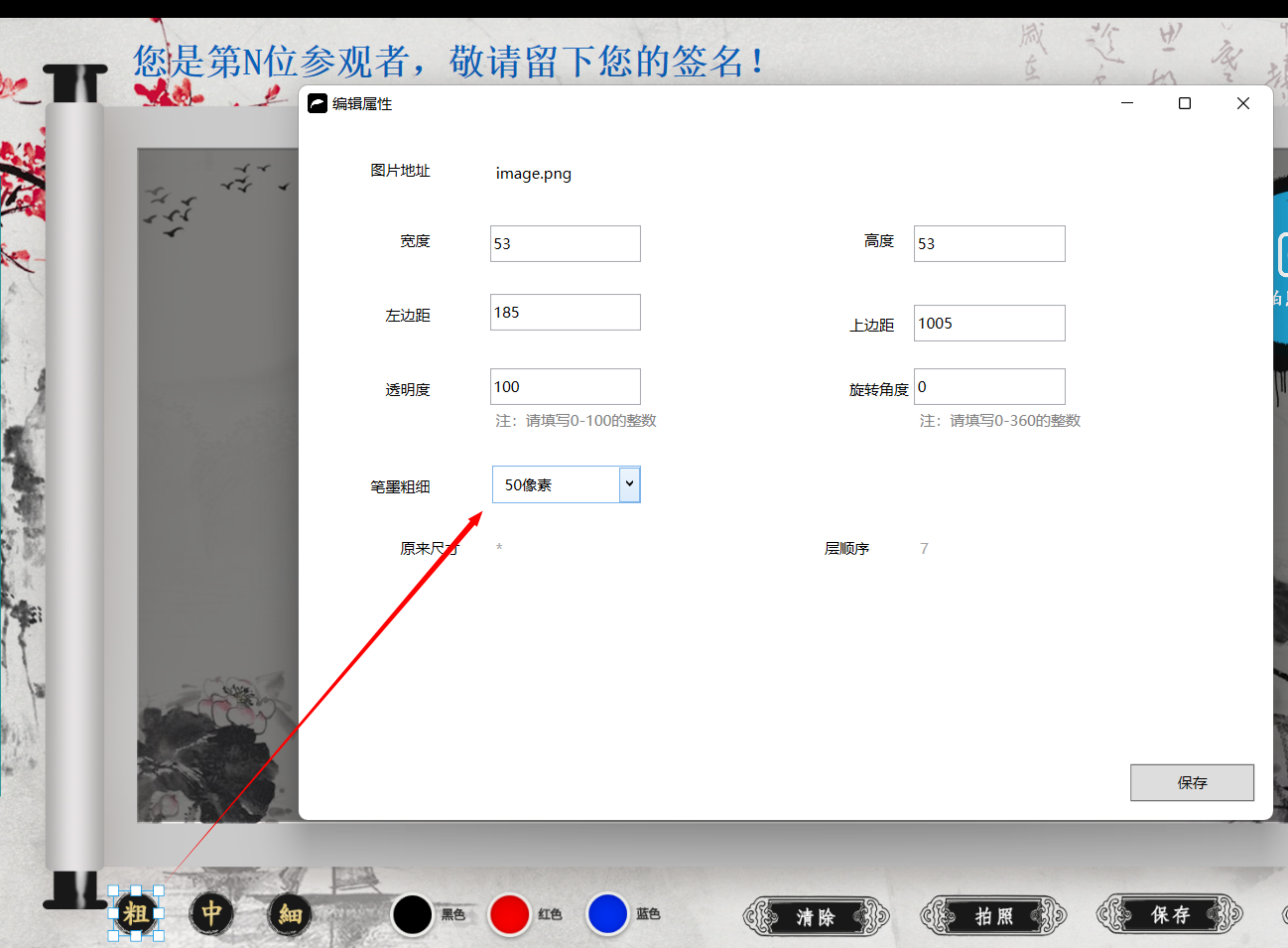 右击笔墨粗细按钮 – 编辑属性，填写笔墨粗细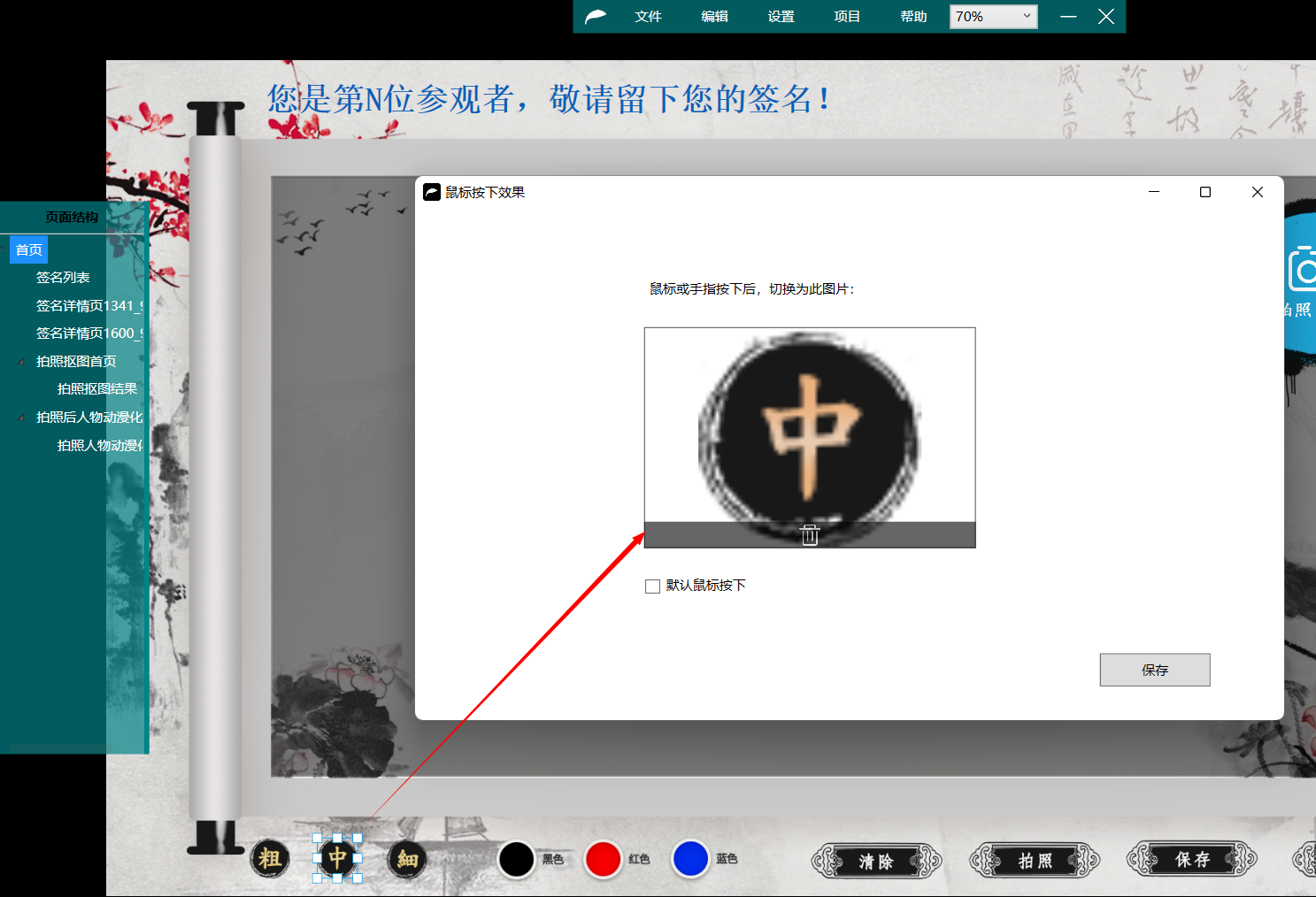 右击笔墨粗细按钮 – 鼠标按下效果，当用户按下这个按钮，就显示这个选中的图片。3.9  笔墨颜色按钮空白处右击 – 签名首页 – 插入笔墨颜色按钮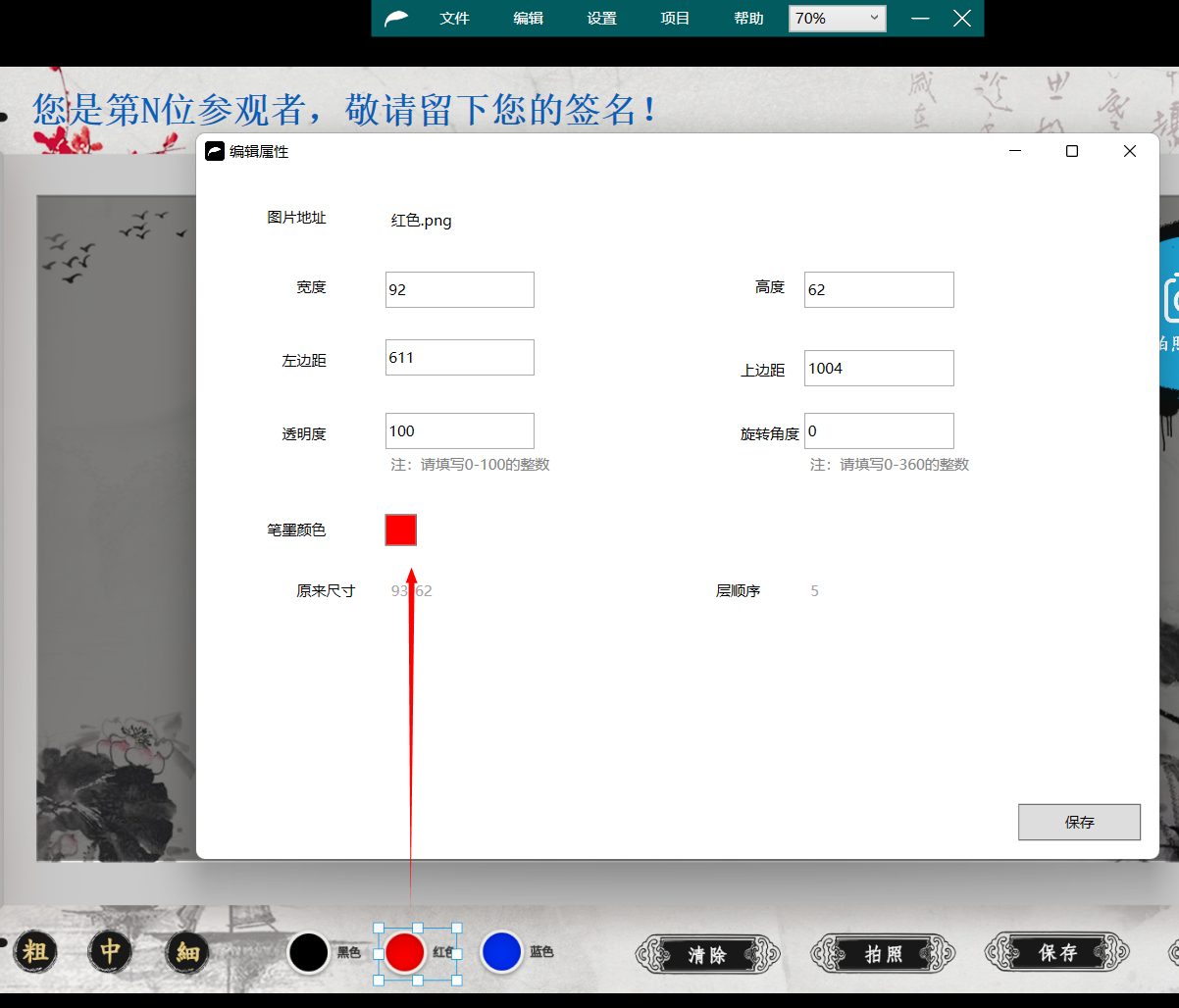 右击笔墨颜色按钮 – 编辑属性 – 选择笔墨颜色。3.10  参观者欢迎词空白处右击 – 签名首页 – 插入参观者欢迎词用来显示：您是第N位参观者，敬请留下您的签名！3.11  更换背景按钮空白处右击 – 签名首页 – 插入更换背景按钮用户点击此按钮，当前页面背景切换为下一张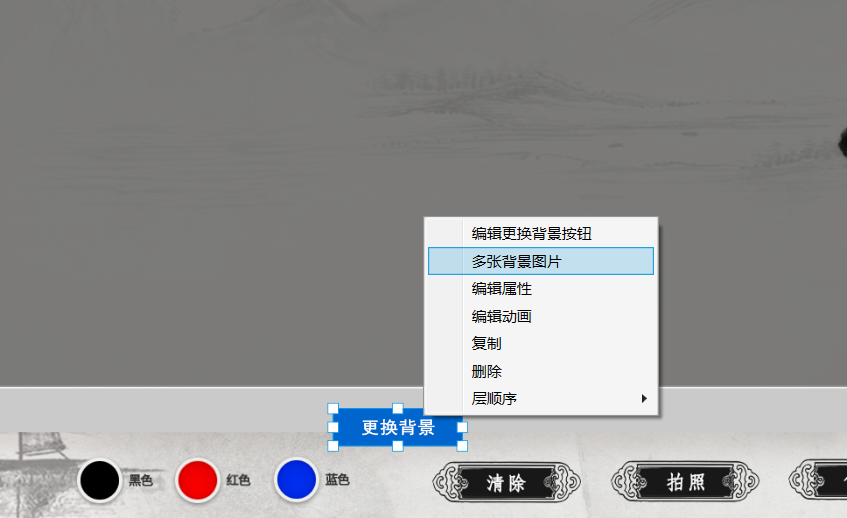 右击更换背景按钮 – 多张背景图片，可以上传多张背景图片，以供用户选择4	签名列表签名列表页相关控件4.1 流动签名列表页面空白处右击  - 签名列表页 – 插入流动签名列表当列表中数据超过一页的时候，自动从右向左流动…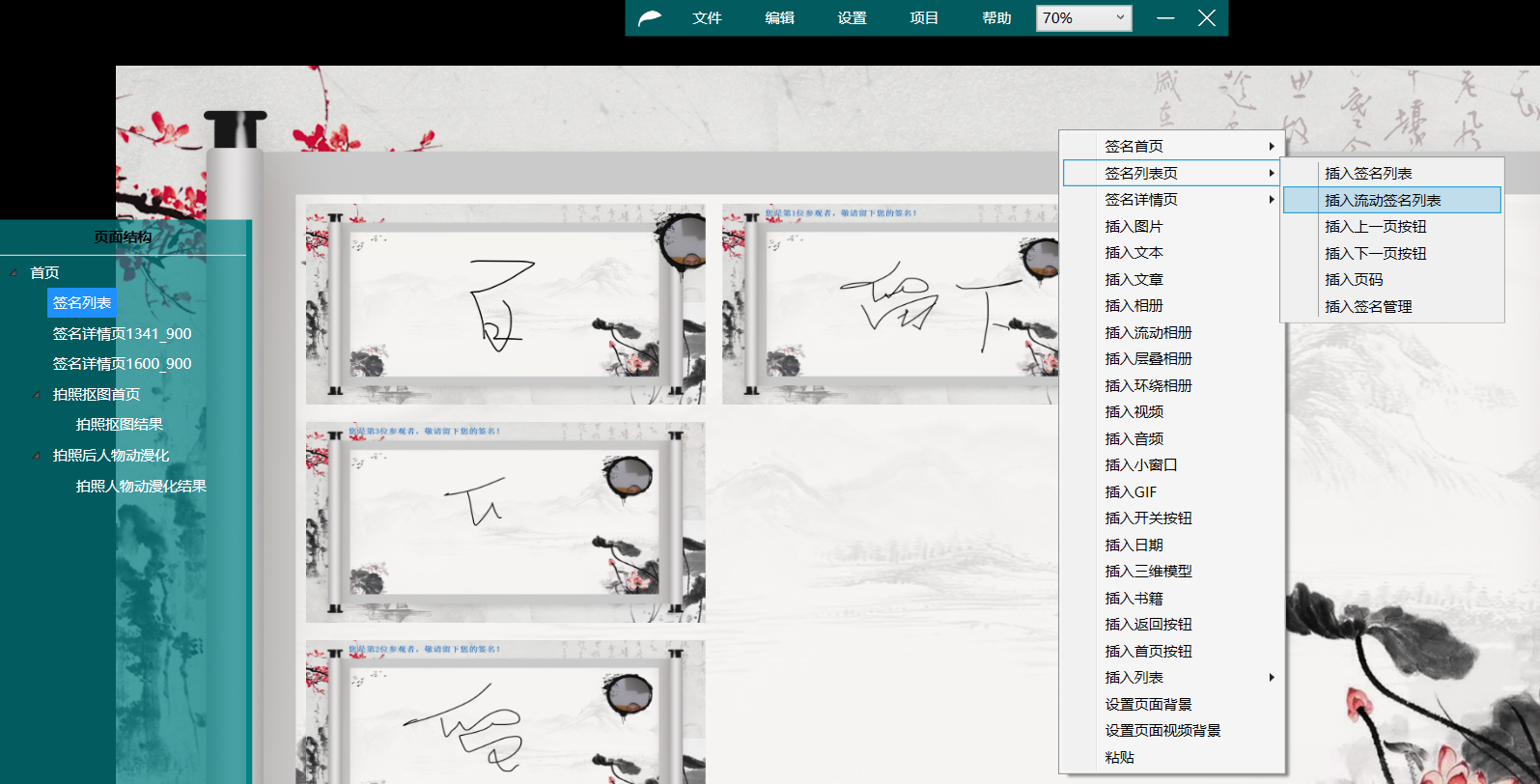 4.1.1 列表属性右击流动签名列表 – 编辑属性行数：一页显示几行列数：一页显示几列列表缩略图：全部、照片、签名，可以仅显示签名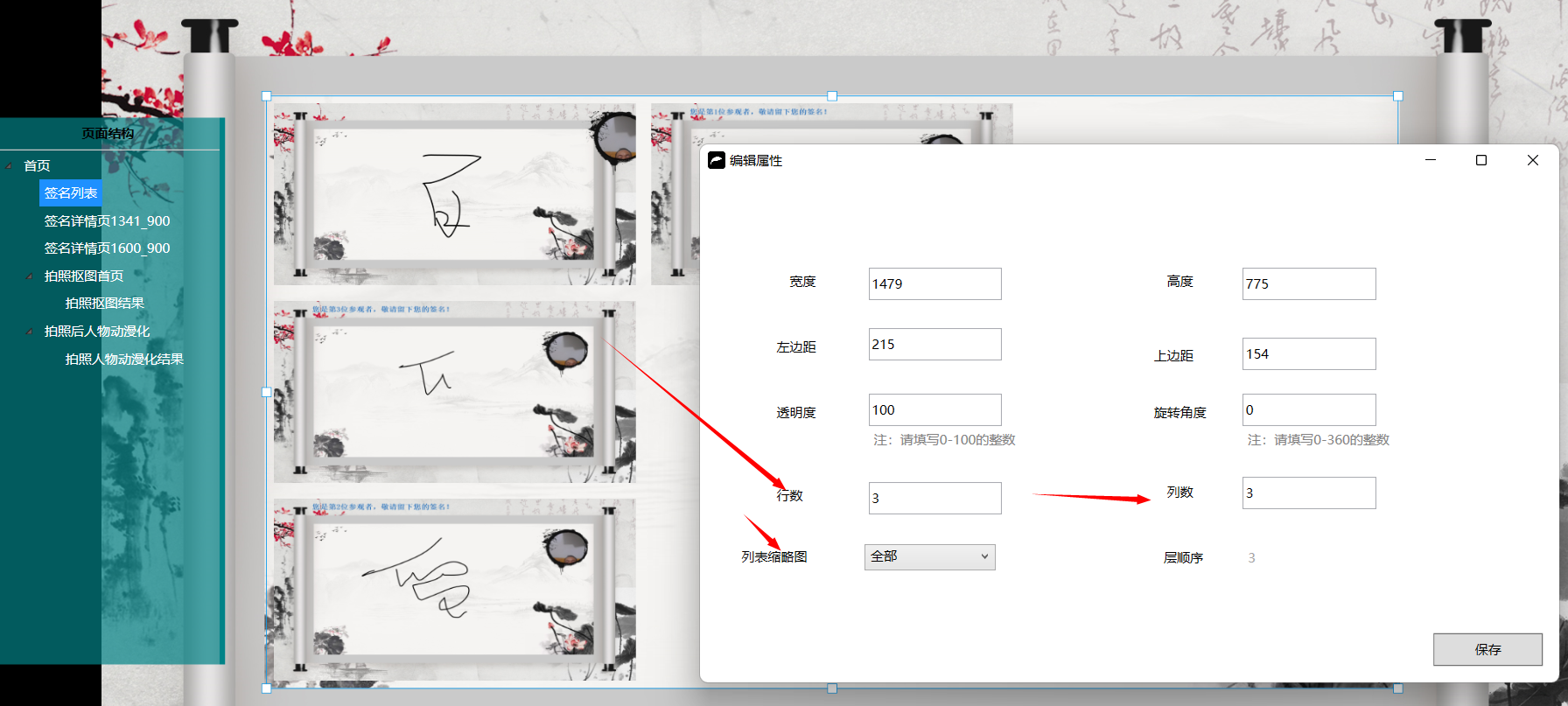 4.1.2 查看大图详情右击流动签名列表 – 链接到，选择详情页并勾选弹窗当用户点击列表中一个缩略图，就会弹窗显示大图详情。详情页要单独新建，勾选弹窗是为了不离开当前页面就能看大图详情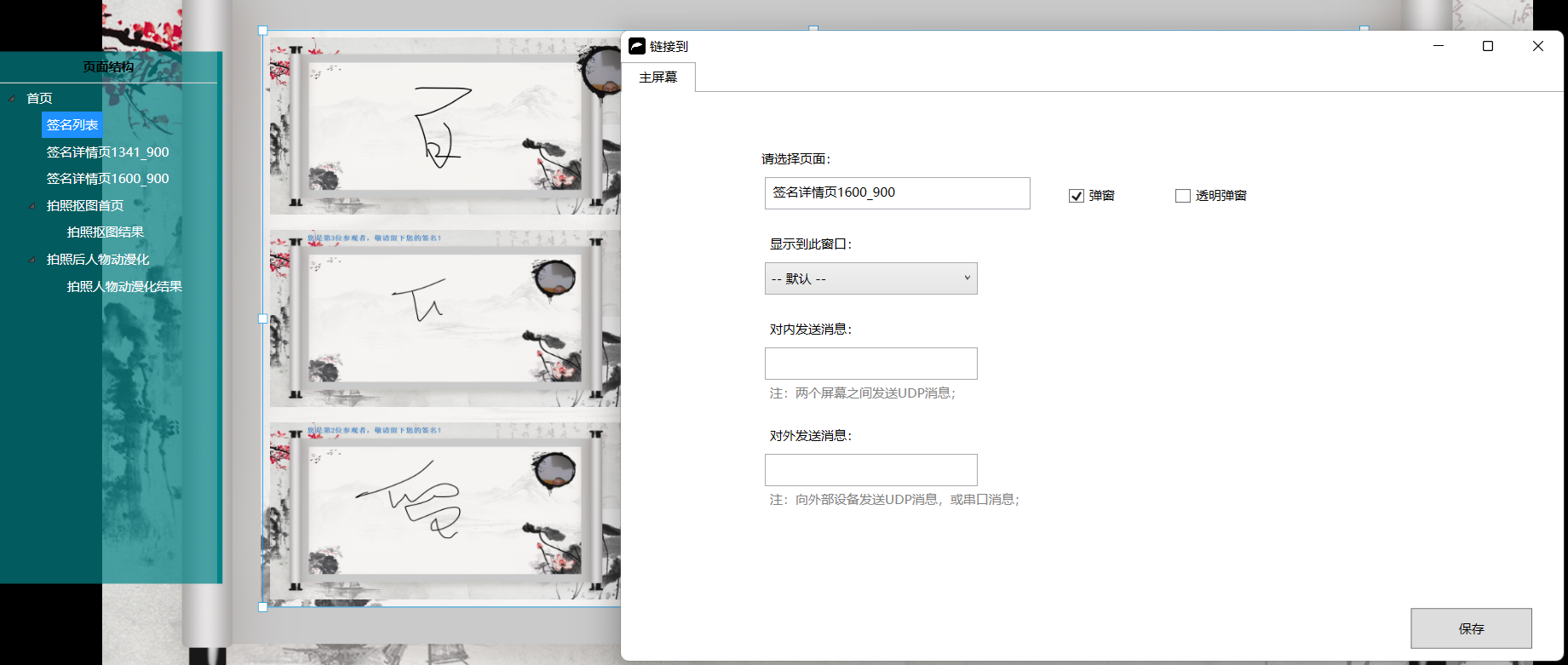 4.2 签名列表空白处右击 – 签名列表页 – 插入签名列表 相比流动签名列表，这个是静态的，只显示一页，需要配合上一页下一页按钮使用4.2.1  上一页按钮    空白处右击 – 签名列表页 – 插入上一页按钮    当用户点击此按钮，签名列表会显示上一页数据4.2.2 页码     空白处右击 – 签名列表页 – 插入页码     显示当前签名列表所在页码/总页数4.3 签名管理空白处右击 – 签名列表页 – 插入签名管理当用户点击此按钮，输入密码，即可删除相关签名此密码就是  设置 – 电子签名设计版密码,六位数字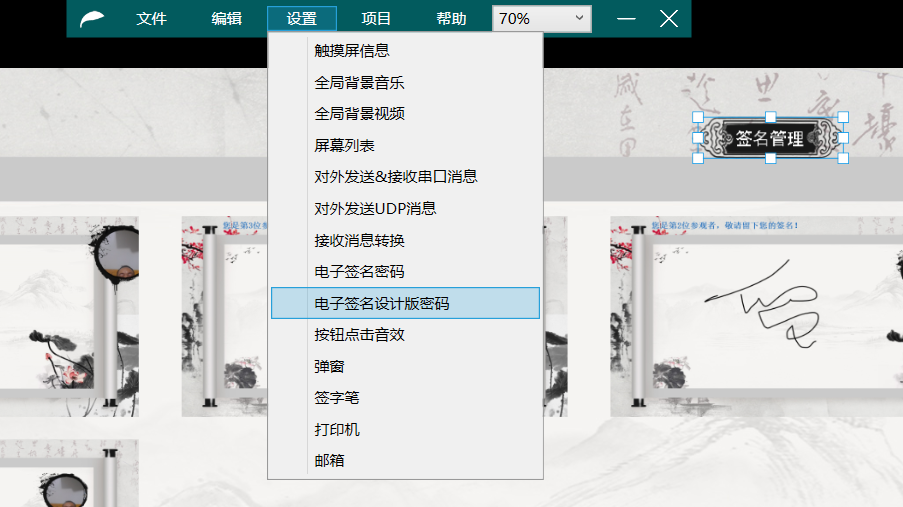 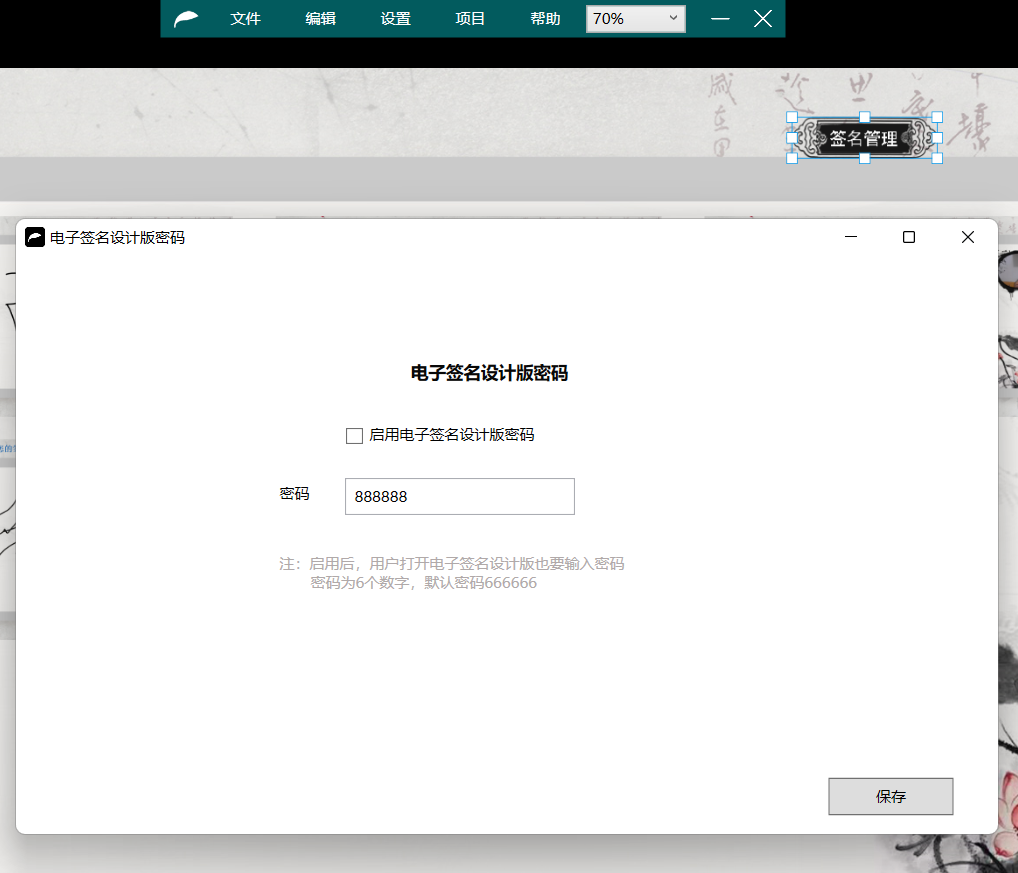 5 签名详情页5.1 插入签名详情图空白处右击 – 签名详情页 – 插入签名结果图签名结果图：包含了签名，背景，照片。     当原有控件占满页面，需要移开，才能在空白处右击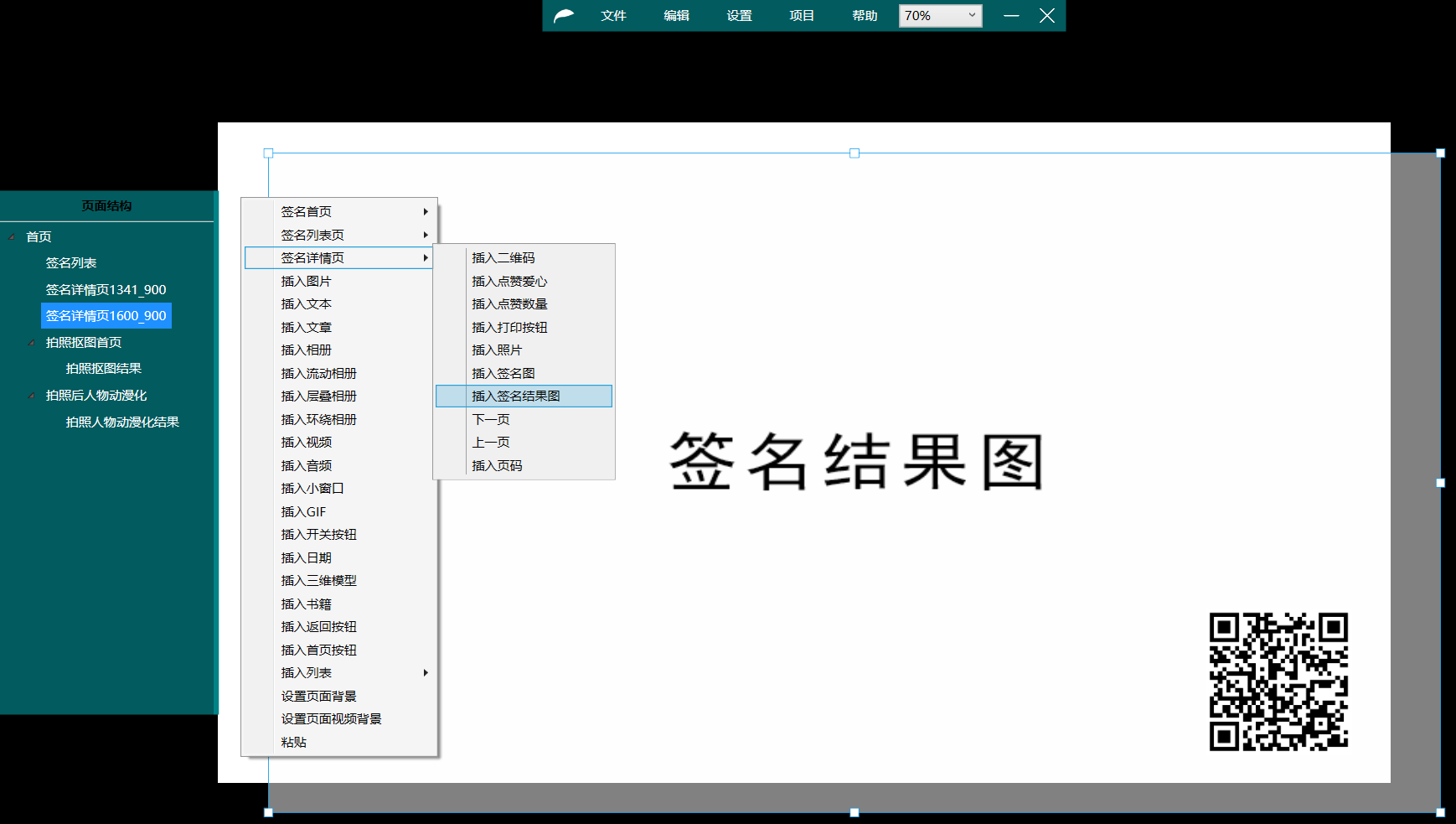 5.2 插入二维码空白处右击 – 签名详情页 – 插入二维码用户扫码查看到的就是签名结果图5.3 插入签名图 空白处右击 – 签名详情页 – 插入签名图 有些情况，用户只想看到签名图，即签名文字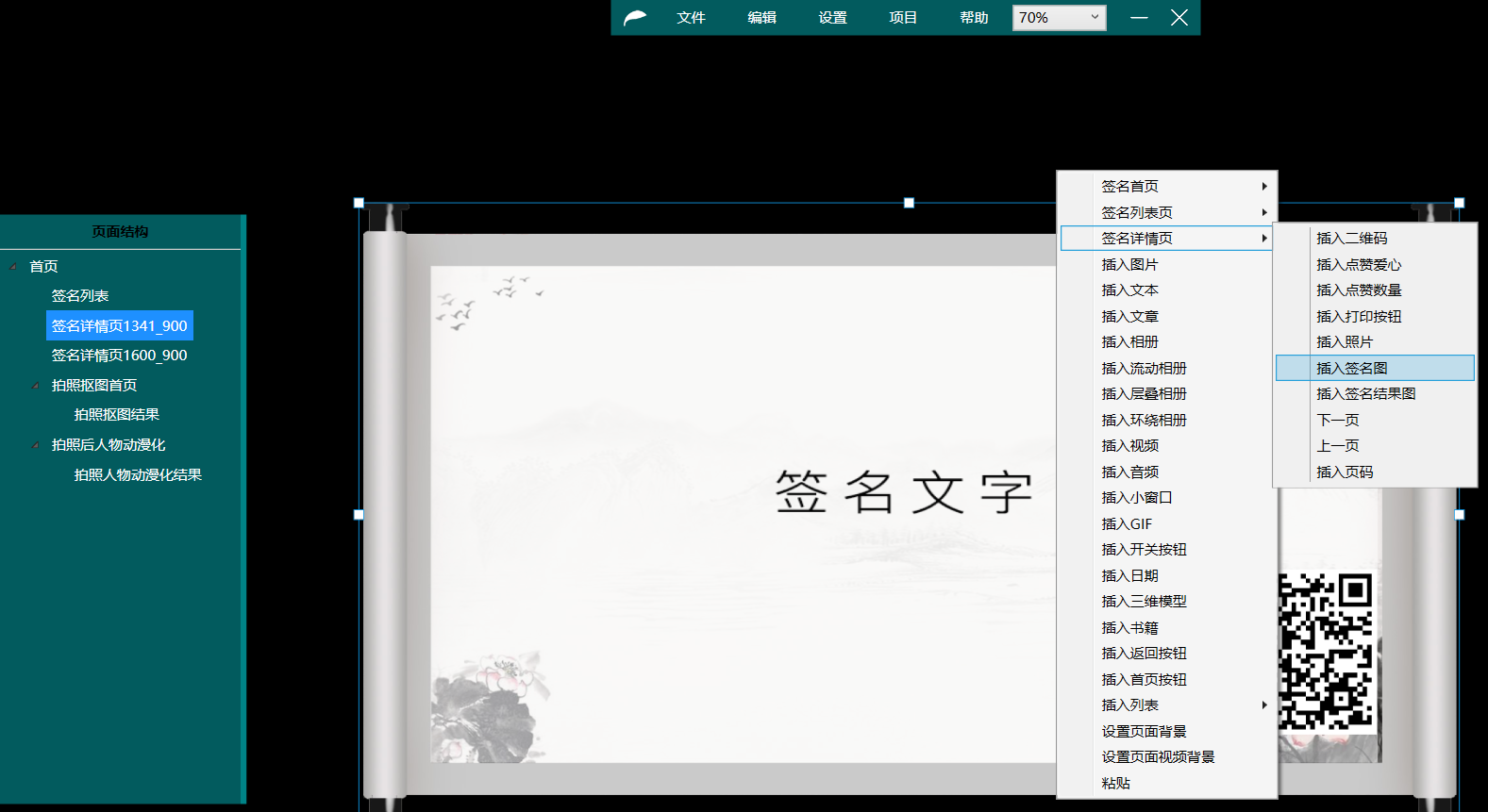 5.3 插入照片空白处右击 – 签名详情页 – 插入照片 有些情况，用户只想看到拍摄的照片5.4 插入打印按钮空白处右击 – 签名详情页 – 插入打印按钮打印的就是当前页面6 拍照效果6.1拍照后自动抠图右击拍照区域 – 编辑属性 – 图片处理 – 选择拍照后抠图人像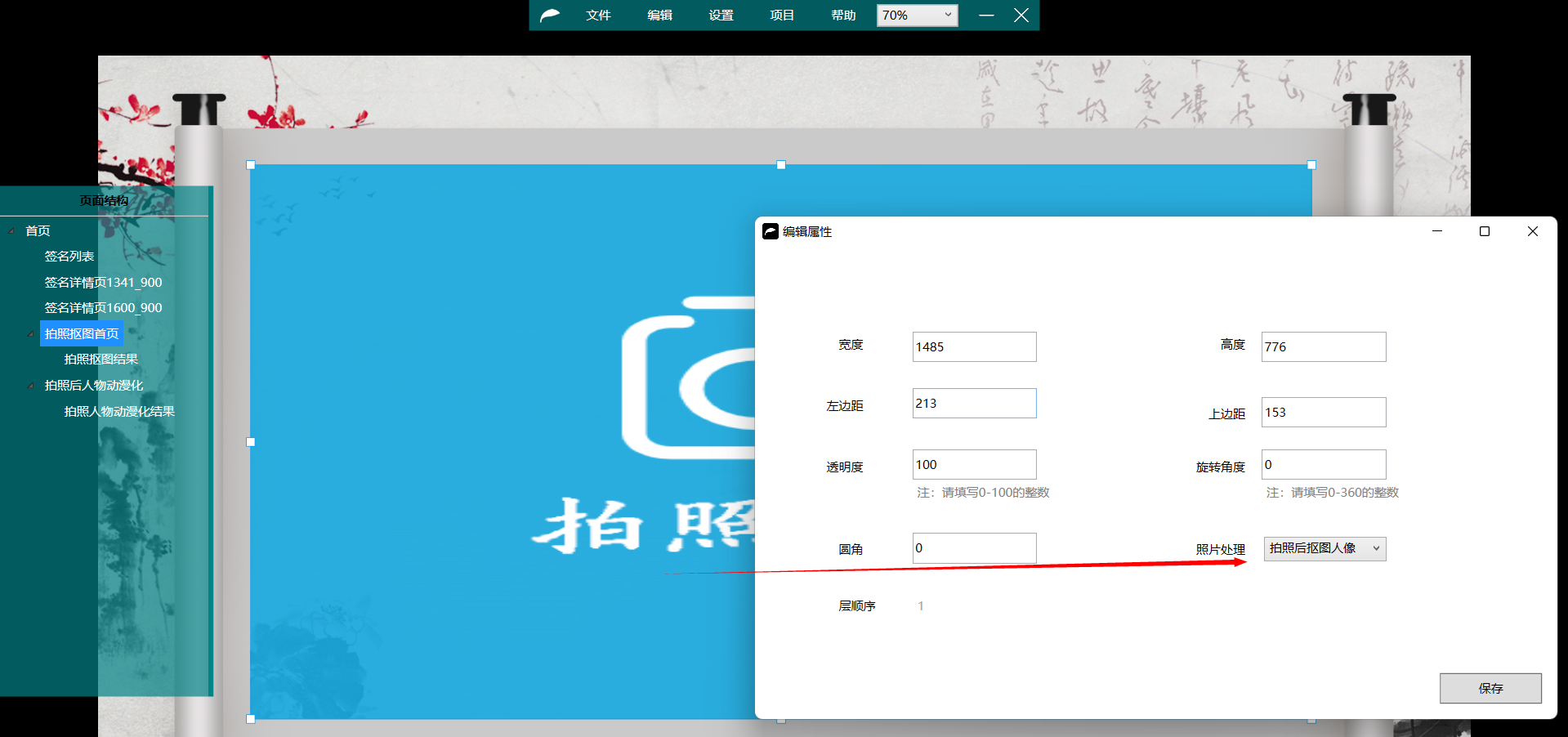 6.2 拍照后人物动漫化右击拍照区域 – 编辑属性 – 图片处理 – 选择拍照后抠图人像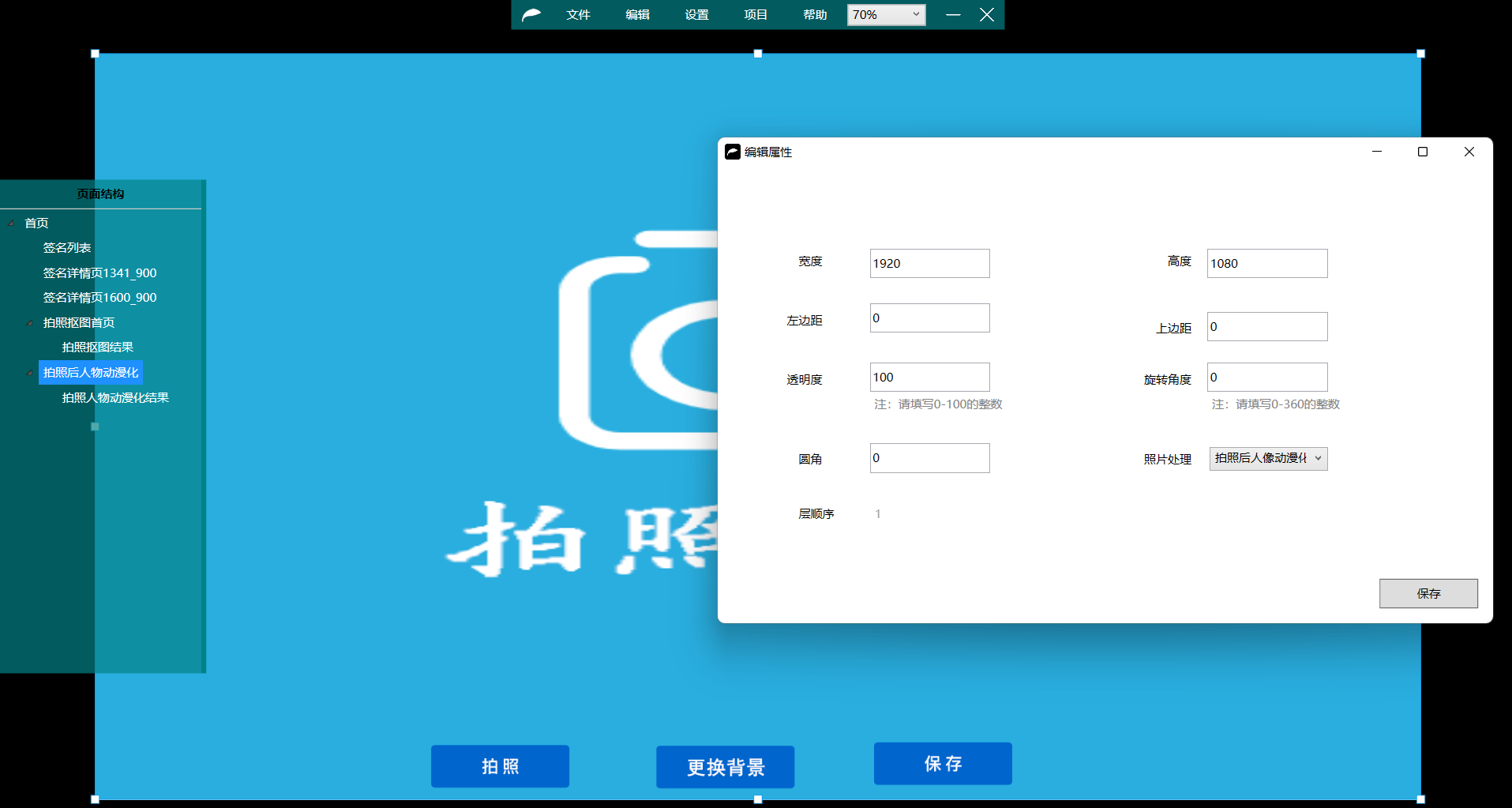 7删除签名记录电子签名设计版 – 项目 – 素材中心 – 签名 – 删除阅读结束，欢迎使用电子签名！！